CLIENT REGISTRATION FORMPERSONAL CONTACT DETAILSPERSONAL CONTACT DETAILSPERSONAL CONTACT DETAILSPERSONAL CONTACT DETAILSPERSONAL CONTACT DETAILSPERSONAL CONTACT DETAILSFirst Name:First Name:Surname:Surname:Surname:Surname:Preferred name:Preferred name:Preferred name:Preferred name:Preferred name:Date of birth:Address:Address:Address:Address:Address:Address:Suburb:Suburb:Suburb:Suburb:Suburb:Postcode:Email:Email:Email:Email:Email:Email:PhoneMobile:Mobile:Mobile:Home:Home:EMERGENCY CONTACT DETAILSEMERGENCY CONTACT DETAILSEMERGENCY CONTACT DETAILSEMERGENCY CONTACT DETAILSEMERGENCY CONTACT DETAILSEMERGENCY CONTACT DETAILSName:Name:Name:Phone:Phone:Phone:Relationship to you:Relationship to you:Relationship to you:Relationship to you:Relationship to you:Relationship to you:MEDICARE MEDICARE MEDICARE Medicare number:Medicare number:Medicare number:Number on card:Number on card:Expiry:GP DETAILS (if accessing through medicare)GP DETAILS (if accessing through medicare)GP DETAILS (if accessing through medicare)GP Name:GP Name:Contact number:GP clinic address:GP clinic address:GP clinic address:Date of referral:Have you used any sessions with a different psychologist in the current calendar year?    Y        NIf so, how many: ______________Have you used any sessions with a different psychologist in the current calendar year?    Y        NIf so, how many: ______________INTAKE INFORMATIONINTAKE INFORMATIONPlease provide a brief summary of the reason for your referral or select any presenting issues that apply to you: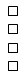 Please provide a brief summary of the reason for your referral or select any presenting issues that apply to you:Have you seen a psychologist or counsellor in the past? If so, when?     Y                 NPlease specify your living situation: Please specify your living situation: Marital status:Who do you live with?Do you have any children? If so, how old are they?Are you currently employed? If so, on what basis? (Casual/PT/FT)This section is only applicable for couples counselling:If you are seeking couples counselling, please provide the contact details for your partner:This section is only applicable for couples counselling:If you are seeking couples counselling, please provide the contact details for your partner:Partner’s name:Partner’s DOB:Partner’s contact number:Partner’s email:APPOINTMENT PREFERENCESAPPOINTMENT PREFERENCESPlease select your preferable days and times for appointments: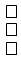 Please select your preferable days and times for appointments:Preferred psychologist :(if you have been recommended to see someone in particular or have a preference based on our website)